Приложение к постановлению Администрации Большеулуйского района от 25.07.2022 г. № 148-п Порядокпредоставления грантов в форме субсидии субъектам малого и среднего предпринимательства на начало ведения предпринимательской деятельности в Большеулуйском районе. 1. Общие положения1.1. Настоящий Порядок предоставления грантов в форме субсидии субъектам малого 
и среднего предпринимательства на начало ведения предпринимательской деятельности (далее - Порядок) определяет целевое назначение, условия и порядок предоставления субсидий, требования к предоставляемой отчетности, требования об осуществлении контроля за соблюдением условий, целей
и порядка предоставления субсидии и ответственность за их нарушение.Порядок разработан в соответствии с постановлением Администрации Большеулуйского района от 18.08.2021 № 107-п «Об утверждении муниципальной программы «Развитие субъектов малого и среднего предпринимательства в Большеулуйском районе».1.2. В настоящем Порядке используются следующие понятия:субъекты малого и среднего предпринимательства - понимаются в том значении, в котором они используются в Федеральном законе от 24.07.2007 
№ 209-ФЗ «О развитии малого и среднего предпринимательства в Российской Федерации»;грантовая поддержка – предоставление субъектам малого и среднего предпринимательства грантов в форме субсидий на начало ведения предпринимательской деятельности в сферах инновационной деятельности, информационных технологий, креативных индустрий, обрабатывающих производств, индустрии гостеприимства, бытовых услуг, дополнительного образования детей и взрослых, спорта, сбора и переработки отходов, ремонта автотранспортных средств, строительных работ в рамках муниципальной программы «Развитие субъектов малого и среднего предпринимательства в Большеулуйском районе»;заявитель - субъект малого или среднего предпринимательства, включенный в единый государственный реестр юридических лиц;заявка – комплект документов, направленный в Администрацию Большеулуйского района для участия в отборе;заявление – заявление на участие в отборе на предоставление гранта в форме субсидии субъектам малого и среднего предпринимательства на начало ведения предпринимательской деятельности, направленное заявителем в Администрацию Большеулуйского района по форме согласно приложению к Порядку;отбор – отбор, проводимый Администрацией Большеулуйского района способом, установленным пунктом 1.5 Порядка, для определения  получателя гранта;участник отбора – заявитель, заявка которого не была отклонена Администрацией Большеулуйского района с пунктом 2.10 Порядка;официальный сайт – официальный сайт Администрации Большеулуйского района в информационно-телекоммуникационной сети Интернет по адресу: http://www.adm-buluy.ru;объявление об отборе – объявление о проведении отбора заявок на предоставление гранта;получатель гранта – участник отбора, в отношении которого Администрацией Большеулуйского района принято решение о предоставлении гранта.1.3. Целью предоставления гранта является финансовое обеспечение расходов заявителей, связанных с реализацией ими проектов на начало ведения предпринимательской деятельности в Большеулуйском районе.1.4. Грант предоставляются в пределах бюджетных ассигнований, предусмотренных на указанные цели в бюджете муниципального образования Большеулуйского района на соответствующий финансовый год и плановый период, и лимитов бюджетных обязательств, утвержденных в установленном порядке Администрации Большеулуйского района.1.5. Способом проведения отбора является конкурс, который проводится при определении получателей гранта исходя из наилучших условий достижения результатов, в целях достижения которых предоставляется грант.1.6. Грант в форме субсидии предоставляется в целях финансового обеспечения следующих расходов заявителей, связанных с началом ведения предпринимательской деятельности:  аренда нежилого помещения для реализации проекта; ремонт нежилого помещения, включая приобретение строительных материалов, оборудования, необходимого для ремонта помещения, используемого для реализации проекта;аренда и (или) приобретение оргтехники, оборудования (в том числе инвентаря, мебели), используемого для реализации проекта;на выплату по передаче прав на франшизу (паушальный взнос);технологическое присоединение к объектам инженерной инфраструктуры (электрические сети, газоснабжение, водоснабжение, водоотведение, теплоснабжение);оплата коммунальных услуг;приобретение основных средств, необходимых для реализации проекта (за исключением приобретения зданий, сооружений, земельных участков, автомобилей);оплата услуг связи, в том числе информационно-телекоммуникационной сети Интернет, при реализации проекта на начало ведения предпринимательской деятельности;приобретение программного обеспечения и неисключительных прав на программное обеспечение (расходы, связанные с получением прав по лицензионному соглашению; расходы по адаптации, настройке, внедрению и модификации программного обеспечения; расходы по сопровождению программного обеспечения);на приобретение сырья, расходных материалов, необходимых для производства выпускаемой продукции или предоставление услуг, в размере не более 30 процентов от общей суммы гранта;уплата первого взноса (аванса) при заключении договора лизинга о приобретении оборудования или основных средств (за исключением зданий, сооружений, земельных участков, автомобилей), необходимых для реализации проекта начало ведения предпринимательской деятельности;реализация мероприятий по профилактике новой короновирусной инфекции, включая мероприятия, связанные с обеспечением выполнения санитарно-эпидемиологических требований.Не допускается направление гранта на финансирование затрат, связанных с уплатой налогов, сборов и иных обязательных платежей в бюджеты бюджетной системы Российской Федерации и бюджеты государственных внебюджетных фондов, уплатой процентов по займам, предоставленным государственными микрофинансовыми организациями, а также по кредитам, привлеченным в кредитных организациях.2. Условия и порядок предоставления грантовой поддержки2.1. Администрация Большеулуйского района в течении текущего финансового года, но не позднее 15 декабря проводит отбор на предоставление грантовой поддержки в форме субсидии на начало ведения предпринимательской деятельности.Объявление о проведении отбора размещается информационно-телекоммуникационной сети «Интернет» с указанием в объявлении о проведении отбора:сроков проведения отбора;дата начала подачи или окончания приема предложений (заявок) участников отбора, которая не может быть ранее 30-го календарного дня, следующего за днем размещения объявления о проведении отбора;наименования, места нахождения, почтового адреса, адреса электронной почты главного распорядителя бюджетных средств;доменного имени и (или) указателей страниц системы «Электронный бюджет» или иного сайта в информационно-телекоммуникационной сети «Интернет», на котором обеспечивается проведение отбора;требований к участникам отбора и перечня документов, предоставляемых участниками отбора для подтверждения их соответствия указанным требованиям;порядка подачи предложений (заявок) участниками отбора и требований, предъявляемых к форме и содержанию предложений (заявок), подаваемых участниками отбора;правил рассмотрения и оценки предложений (заявок) участников отбора;порядка предоставления участникам отбора разъяснений положений объявления о проведении отбора, даты начала и окончания срока такого предоставления.2.2. Заявитель на первое число месяца подачи заявки на участие в отборе должен соответствовать следующим требованиям:          не является иностранным юридическим лицом, а также российским юридическим лицом, в уставном (складочном) капитале которого доля участия иностранных юридических лиц, местом регистрации которых является государство или территория, включенные в утверждаемый Министерством финансов Российской Федерации перечень государств и территорий, предоставляющий льготный налоговый режим налогообложения и (или) не предусматривающих раскрытия и предоставления информации при проведении финансовых операций (офшорные зоны) в отношении таких юридических лиц, в совокупности превышает 50 процентов;         отсутствие у заявителя просроченной задолженности по возврату в краевой бюджет субсидий, бюджетных инвестиций, предоставленных в том числе в соответствии с иными правовыми актами, а также иной просроченной (неурегулированной) задолженности по денежным обязательствам перед Красноярским краем;         не должен получать средства из краевого бюджета на основании иных нормативных правовых актов Красноярского края на цель, указанную в пункте 1.3 Порядка.       2.3. Заявитель на дату формирования выписки из единого государственного реестра юридических лиц (единого государственного реестра индивидуальных предпринимателей), представленной заявителем в соответствии с подпунктом 3 пункта 2.7 Порядка, должен соответствовать следующим требованиям:заявитель - юридическое лицо не должен находиться в процессе реорганизации (за исключением реорганизации в форме присоединения к заявителю другого юридического лица), ликвидации, в отношении него не введена процедура банкротства, деятельность заявителя не приостановлена в порядке, предусмотренном законодательством Российской Федерации,
а участник отбора - индивидуальный предприниматель не должен прекратить деятельность в качестве индивидуального предпринимателя;сведения о том, что заявитель признан индивидуальным предпринимателем и внесен в единый государственный реестр юридических лиц.2.4. Заявитель на дату формирования справки территориального органа Федеральной налоговой службы об исполнении налогоплательщиком (плательщиком сбора, плательщиком страховых взносов, налоговым агентом) обязанности по уплате налогов, сборов, страховых взносов, пеней, штрафов, процентов, должен соответствовать следующему требованию:отсутствие у заявителя неисполненной обязанности по уплате налогов, сборов, страховых взносов, пеней, штрафов, процентов, подлежащие уплате в соответствии с законодательством Российской Федерации о налогах и сборах.2.5. Заявитель на дату формирования сведений территориального органа Федеральной налоговой службы из реестра дисквалифицированных лиц, справки об отсутствии запрашиваемой информации в отношении указанных лиц или информационного письма территориального органа Федеральной налоговой службы о невозможности однозначно определить запрашиваемое лицо, должен соответствовать следующему требованию:в реестре дисквалифицированных лиц отсутствуют сведения о дисквалифицированных руководителе, членах коллегиального исполнительного органа, лице, исполняющем функции единоличного исполнительного органа, или главного бухгалтера заявителя.2.6. Грант предоставляется заявителям, соответствующим следующим иным требованиям:сведения о том, что субъект малого и среднего предпринимательства является зарегистрированным не более 12 месяцев до даты подачи заявки на получение грантовой поддержки; сведения о том, что субъект малого и среднего предпринимательства прошел обучение в сфере предпринимательства в течении 12 месяцев до даты подачи заявки на получение гранта;субъект малого и среднего предпринимательства обязуется не прекращать деятельность в течении 12 месяцев после получения гранта;должен осуществлять деятельность в следующих видах экономической деятельности:- «индустрия гостеприимства» в соответствии с ОКВЭД, отнесенные к подклассам 55.1, 55.2, 55.3, классу 56 раздела I; группе 77.21, классу 79 раздела N, подклассам 91.02, 93.2 раздела R и являющиеся основным видом экономической деятельности субъекта малого и среднего предпринимательства в соответствии со сведениями, содержащимися в едином государственном реестре юридических лиц либо едином государственном реестре индивидуальных предпринимателей по состоянию на дату подачи заявки субъектом малого и среднего предпринимательства;- «бытовые услуги» в соответствии с ОКВЭД, отнесенные к классу 95, группам 96.01, 96.02, 96.04 раздела S;- «дополнительное образование детей и взрослых» в соответствии с ОКВЭД, отнесенные к подгруппам 85.41.1, 85.41.9 раздела Р;- «спорт» в соответствии с ОКВЭД, отнесенные к группе 93.13 раздела R; - «сбор и переработка отходов» в соответствии с ОКВЭД, отнесенные к классу 38 раздела E;- «ремонт автотранспортных средств» в соответствии с ОКВЭД, отнесенные к группе 45.20 раздела G;- «строительные работы» в соответствии с ОКВЭД, отнесенные к классу 42, 43 раздела F и являющиеся основным видом экономической деятельности субъекта малого и среднего предпринимательства в соответствии со сведениями, содержащимися в едином государственном реестре юридических лиц либо едином государственном реестре индивидуальных предпринимателей по состоянию на дату подачи заявки субъектом малого и среднего предпринимательства.2.7. Для получения гранта заявитель, в сроки, указанные в информации о приеме заявок, представляет в Администрацию Большеулуйского района на бумажном носителе нарочным или посредством почтовой связи по адресу: 662110, Красноярский край, Большеулуйский район, с. Большой Улуй, ул. Революции 11, или в форме электронных документов (электронного пакета документов), подписанных усиленной квалифицированной электронной подписью, по адресу электронной почты progn_39159@krasmail.ru, или нарочным на электронном носителе по указанному адресу заявку, содержащую следующие документы (далее - заявка):2.7.1. заявление на участие в отборе на предоставление грантовой поддержки по установленной форме (приложению № 1 к Порядку);2.7.2.  копия Устава заявителя и изменений в него при наличии;2.7.3. выписка из единого государственного реестра юридических лиц (единого реестра индивидуальных предпринимателей), полученную заявителем не ранее 20 рабочих дней до даты подачи заявки (представляется по собственно инициативе);2.7.4. справку об исполнении налогоплательщиком (плательщиком сбора, плательщиком страховых взносов, налоговым агентом) обязанности по уплате налогов, сборов, страховых взносов, пеней, штрафов, процентов, выданную территориальным органом Федеральной налоговой службы по состоянию на дату не ранее 20 рабочих дней до даты подачи заявки (представляется по собственной инициативе); 2.7.5. выписка из реестра дисквалифицированных лиц о конкретном дисквалифицированном руководителе, члене коллегиального исполнительного органа, лице, исполняющем функции единоличного исполнительного органа или главном бухгалтере заявителя, справка об отсутствии запрашиваемой информации в отношении указанных лиц или информационное письмо территориального органа Федеральной налоговой службы о невозможности однозначно определить запрашиваемое лицо, полученные заявителем не ранее 20 рабочих дней до даты подачи заявки  (представляется по собственной инициативе заявителя);2.7.6. справку, подтверждающую неполучение средств из краевого бюджета на основании иных нормативных правовых актов на цель, указанную в пункте 1.3 Порядка, отсутствие у заявителя просроченной задолженности по возврату в краевой бюджет субсидии, бюджетных инвестиций, предоставленных в соответствии с иными правовыми актами, и иной просроченной задолженности перед краевым бюджетом на первое число месяца подачи заявки на участие в отборе;2.7.7. копию документа, подтверждающего полномочия представителя заявителя, копию паспорта или иного документа, удостоверяющего личность представителя заявителя, и письменное согласие представителя заявителя 
на обработку персональных данных в соответствии с Федеральным законом 
от 27.07.2006 № 152-ФЗ «О персональных данных»;2.7.8. сведения из единого реестра субъектов малого и среднего предпринимательства о том, что субъект малого и среднего предпринимательства признан индивидуальным предпринимателем и осуществляет свою деятельность не более 12 месяцев до даты подачи заявки на получение грантовой поддержки;2.7.9. копию документа, подтверждающего прохождение субъектом малого и среднего предпринимательства обучения в сфере предпринимательства в течение года до момента получения гранта;2.7.10. перечень планируемых затрат при получении грантовой поддержки.2.8. Копии представляемых заявителем документов, должны быть прошнурованы, пронумерованы опечатаны с указанием количества листов, подписаны и заверены печатью заявителя (при наличии).Заявитель несет ответственность за достоверность представляемых сведений и документов для получения субсидии в соответствии
с действующим законодательством Российской Федерации.Администрация самостоятельно запрашивает документы, указанные в подпункте 2.5.4 и 2.5.8 настоящего Порядка, в порядке межведомственного информационного взаимодействия в соответствии с Федеральным законом от 27.07.2010 № 210-ФЗ «Об организации предоставления государственных и муниципальных услуг» в случае, если заявитель не представил указанные документы по собственной инициативе.2.9. Заявка регистрируется отделом информационного обеспечения Администрации Большеулуйского района в течение одного рабочего дня с момента приема документов.
При необходимости заявителю выдается расписка о получении документов.2.10. Отдел по экономическому планированию Администрации Большеулуйского района в течении 20 рабочих дней со дня регистрации заявки рассматривает поступившие документы и готовит заключение на предмет соответствия заявителя и предоставленных им документов требованиям настоящего Порядка.2.11. Комиссия по рассмотрению заявлений о предоставлении субсидий субъектам малого и (или) среднего предпринимательства (далее – комиссия) в течении 10 рабочих дней со дня рассмотрения заявки принимает решение о предоставлении субсидии или об отказе в предоставлении субсидии в форме протокола и в письменной форме уведомляет заявителя о принятом решении в течении 5 рабочих дней со дня принятия указанного решения.2.12. Решение об отказе в предоставлении субсидии принимается
по следующим основаниям:несоответствие заявителя требованиям, установленным в пунктах
2.2 Порядка;несоответствие представленных заявителем документов (в случае, если требование о представлении документов предусмотрено правовым актом) требованиям к предложениям (заявкам) участников отбора, установленным
в объявлении о проведении отбора;недостоверность представленной заявителем информации, в том числе информации о месте нахождения и адресе юридического лица;подача документов заявителем после даты и (или) времени, определенных для подачи предложений (заявок);2.13. Грант предоставляется в размере не более 70 процентов произведенных затрат, но не более 300 тыс. рублей получателю субсидии, являющемуся субъектом малого и среднего предпринимательства, со дня регистрации которого в Едином государственном реестре юридических лиц и (или) Едином государственном реестре индивидуальных предпринимателей прошло не более одного года.При этом субсидия предоставляется одному и тому же получателю субсидии не чаще одного раза в течение двух лет.2.14. Субсидия предоставляется при соблюдении условия о заключении соглашения между Администрацией Большеулуйского района
и получателем субсидии (далее - соглашение).Соглашение заключается в соответствии с типовой формой соглашения к настоящему Порядку. Соглашение заключается в течение 7 рабочих дней со дня принятия Администрацией Большеулуйского района решения о предоставлении субсидии получателю субсидии и должно содержать:субъект малого и среднего предпринимательства обязуется не прекращать деятельность в течении 12 месяцев после получения гранта;согласие получателя и лиц, получающих средства на основании договоров, заключенных с Получателем (за исключением государственных (муниципальных) унитарных предприятий, хозяйственных товариществ
и обществ с участием публично-правовых образований в их уставных (складочных) капиталах, а также коммерческих организаций с участием таких товариществ и обществ в их уставных (складочных) капиталах), субсидии на осуществление в отношении них проверки Администрацией Большеулуйского района, муниципальными органами финансового контроля соблюдения условий, цели и порядка предоставления субсидии, а также ответственности за их нарушение, порядка и сроков возврата средств, полученных на основании договоров, заключенных
с получателем, в местный бюджет в случае их нарушения;результат предоставления субсидии и показатели, необходимые
для достижения результата предоставления субсидии (далее - показатели результативности использования субсидии), и их значения;запрет приобретения получателем, а также иными юридическими лицами, получающими средства на основании договоров, заключенных с получателем, за счет полученных средств местного бюджета средств иностранной валюты, за исключением операций, осуществляемых
в соответствии с валютным законодательством Российской Федерации
при закупке (поставке) высокотехнологичного импортного оборудования, сырья и комплектующих изделий;Получатель обязан при заключении договоров (соглашений) с иными лицами в целях исполнения обязательств по соглашению включать в них условия:о согласии лиц, получающих средства на основании договоров (соглашений), заключенных с получателем, на осуществление Администрацией Большеулуйского района, муниципальными органами финансового контроля проверок соблюдения ими условий, цели и порядка предоставления субсидии, а также ответственности за их нарушение, порядка и сроков возврата средств, полученных на основании договоров, заключенных с получателем, в местный бюджет в случае их нарушения;о запрете приобретения иными юридическими лицами, получающими средства на основании договоров, заключенных с получателем субсидии,
за счет средств местного бюджета, полученных от получателя, средств иностранной валюты, за исключением операций, осуществляемых
в соответствии с валютным законодательством Российской Федерации
при закупке (поставке) высокотехнологичного импортного оборудования, сырья и комплектующих изделий.В случае если соглашение не подписано получателем и (или) не направлено в Администрацию Большеулуйского района в срок, указанный в пункте 2.14, получатель субсидии считается уклонившимся от получения субсидии, соглашение с получателем субсидии не заключается, и субсидия указанному получателю субсидии не предоставляется.         Конкретные значения результатов предоставления субсидии
и показателей, необходимых для достижения результатов предоставления субсидии, устанавливаются Администрацией Большеулуйского района
в соглашении.2.15. Администрация Большеулуйского района перечисляет субсидию на расчетный или корреспондентский счет получателя, указанный в соглашении и открытый ему в учреждении Центрального банка Российской Федерации или кредитной организации, в течении 10 рабочих дней с момента заключения Соглашения с Получателем субсидии.Датой предоставления субсидии считается день списания средств субсидии с лицевого счета Администрации Большеулуйского района, открытого в Управлении Федерального казначейства по Красноярскому краю, на расчетный счет получателя субсидии.3. Требования к отчетности3.1. До конца года в котором была предоставлена субсидия получатель обязан предоставить: - договора (соглашений) об оказании услуг, выполнении работ, договора купли-продажи товаров, оргтехники, оборудования, а также иные документы подтверждающие расходы для реализации проекта на начало ведения предпринимательской деятельности. Предельные размеры расчетов наличными деньгами  между юридическими лицами, а также между юридическим лицом и гражданином, осуществляющим предпринимательскую деятельность без образования юридического лица, между индивидуальными предпринимателями, связанных с осуществлением ими предпринимательской деятельности, в рамках одного договора, заключенного между указанными лицами, не должны превышать предельные размеры расчетов наличными деньгами в Российской Федерации, установленные Центральным банком Российской Федерации;          В срок не позднее 5 мая года, года следующего за годом получения субсидии получатель направляет в Администрацию Большеулуйского района:отчет о показателях финансово-хозяйственной деятельности (приложение № 4 к Порядку).3.2. Администрация Большеулуйского района вправе устанавливать
в соглашении сроки и формы представления Получателем дополнительной отчетности.4. Требования об осуществлении контроля за соблюдением условий, целей
и порядка предоставления субсидии и ответственности за их нарушение4.1. Администрация Большеулуйского района и органы  муниципального финансового контроля в пределах своих полномочий осуществляют проверки соблюдения получателем субсидии, а также лицами, получающими средства на основании договоров (соглашений), заключенных с получателем субсидии, условий, цели и порядка предоставления субсидии.4.2. При предоставлении субсидии обязательным условием ее предоставления, включаемым в соглашение о предоставлении субсидии
и в соглашения (договоры), заключенные в целях исполнения обязательств
по данным соглашениям, является согласие соответственно получателей субсидии и лиц, являющихся поставщиками (подрядчиками, исполнителями) по соглашениям (договорам), заключенным в целях исполнения обязательств по соглашениям о предоставлении субсидии, на осуществление Администрацией Большеулуйского района и органами муниципального финансового контроля проверок соблюдения ими условий, целей и порядка предоставления субсидии.4.3. Возврату в местный бюджет подлежит субсидия в следующих случаях и размерах:а) нарушения получателем субсидии условий, установленных при предоставлении субсидии, выявленного в том числе по фактам проверок, проведенных Администрацией Большеулуйского района и органами муниципального финансового контроля, - в полном объеме;б) не достижения значений результата и показателей, необходимых
для достижения результата предоставления субсидии, указанных в пункте 3.1. Порядка. В случае не достижения заявленных получателем субсидии показателей эффективности использования субсидии, Администрация принимает решение о возврате субсидии в районный бюджет в размере равному проценту не достижения рассчитываемого по формуле, приведенной в Соглашении.4.4. Решение о возврате субсидии с указанием оснований его принятия оформляется постановлением Администрации Большеулуйского района.В случае выявления одного из оснований для возврата субсидии, установленных в пункте 4.3. Порядка, Администрация Большеулуйского района в течение 5 рабочих дней со дня, когда ему стало известно о выявлении одного из указанных оснований, принимает решение в форме постановления  о возврате субсидии в местный бюджет с указанием оснований возврата субсидии и размера субсидии, подлежащей возврату (далее - решение о возврате субсидии).4.5. Администрация Большеулуйского района в течение 3 рабочих дней   со дня принятия решения о возврате субсидии направляет получателю субсидии копию решения о возврате субсидии по адресу электронной почты получателя субсидии или по почтовому адресу, указанным в заявлении.4.6. Получатель субсидии в течение 30 рабочих дней со дня получения решения о возврате субсидии обязан произвести возврат в местный бюджет полученных сумм субсидии в размере и по реквизитам, указанным в решении о возврате субсидии.4.7. При отказе получателя субсидии вернуть полученную субсидию
в местный бюджет взыскание субсидии производится в порядке, установленном действующим законодательством Российской Федерации.Приложение № 1к Порядку предоставления грантов 
в форме субсидии субъектам малого и среднего предпринимательства на начало ведения предпринимательской деятельностиЗаявление на участие в отборе на предоставление гранта в форме субсидии субъектам малого и среднего предпринимательства на начало ведения предпринимательской деятельности в Большеулуйском районе.Прошу предоставить грант в форме субсидии субъектам малого 
и среднего предпринимательства на начало ведения предпринимательской деятельности в Большеулуйском районе. Настоящим подтверждаю, что _________________________________________________________________:                              (наименование юридического лица или индивидуального предпринимателя)заявитель – юридическое лицо не находится в процессе, реорганизации (за исключением реорганизации в форме присоединения к заявителю другого юридического лица), ликвидации, в отношении него не введена процедура банкротства, деятельность заявителя не приостановлена в порядке, предусмотренном законодательством Российской Федерации, а участник отбора – индивидуальный предприниматель не прекратил деятельность 
в качестве индивидуального предпринимателя;сведения о том, что заявитель признан индивидуальным предпринимателем, внесен в единый реестр субъектов малого и среднего предпринимательства;у заявителя отсутствует неисполненная обязанность по уплате налогов, сборов, страховых взносов, пеней, штрафов, процентов, подлежащих уплате 
в соответствии с законодательством Российской Федерации о налогах и сборах;в реестре дисквалифицированных лиц отсутствуют сведения 
о дисквалифицированных руководителе, членах коллегиального исполнительного органа, лице, исполняющем функции единоличного исполнительного органа, или главном бухгалтере заявителя;на дату подачи заявки осуществляет свою предпринимательскую деятельность;прошел обучение в рамках обучающей программы в сфере предпринимательства;сведения в предоставленные в заявке и сопутствующих документах являются полными, достоверными и актуальными на дату составления заявки.2. Фамилия, имя, отчество, дата и место рождения руководителя  предприятия, членов коллегиального исполнительного органа предприятия, лица, исполняющего функции единоличного исполнительного органа  предприятия, или главного бухгалтера предприятия в целях предоставления сведений, содержащихся в реестре дисквалифицированных лиц:__________________________________________________________________3. Данные из финансовой/бухгалтерской отчетности, предоставленные 
в налоговые органы за 2 года предшествующих подаче заявки:10. План расходов.Расходы, связанные с реализацией проекта на начало ведения  предпринимательской деятельности в Большеулуйском районе (необходимо проставить суммы в соответствующих ячейках):11. Имущество для реализации проекта, имеющиеся в распоряжении Заявителя:12. Показатели проекта:В случае принятия решения о допуске заявок к конкурсному отбору, 
об отказе в допуске заявок к конкурсному отбору, об отклонении заявки, 
о предоставлении гранта и (или) об отказе в предоставлении гранта, 
о наличии (отсутствии) потребности в неиспользованных остатках средств гранта, уведомление о принятом решении, а также уведомление о заключении дополнительного соглашения, об оставлении обращения без рассмотрения прошу (нужное отметить знаком V с указанием реквизитов):направить по почтовому адресу: _____________________________________________________________________________________________________________________; направить по адресу электронной почты __________________________________________________________;вручить лично __________________________________________________________.В случае получения гранта беру на себя обязательства: не прекращать деятельность в течении 12 месяцев после получения гранта;           предоставить отчетность о показателях финансово-хозяйственной деятельности (в срок не позднее 5 мая года, года следующего за годом получения субсидии)Даю согласие на публикацию (размещение) в информационно-телекоммуникационной сети Интернет информации об участнике отбора, 
о подаваемой участником отбора заявке, иной информации об участнике отбора, связанной с соответствующим отбором, а также согласие на обработку персональных данных (для физического лица)._____________________________               ___________________________             ____________________(должность)                                              (подпись, печать)			              (ФИО)Приложение № 2к Порядку предоставления грантов 
в форме субсидии субъектам малого и среднего предпринимательства на начало ведения предпринимательской деятельностиСОГЛАШЕНИЕ  о предоставлении грантов в форме субсидии субъектам малого и среднего предпринимательства на начало ведения предпринимательской деятельности в Большеулуйском районе.с. Большой Улуй                                       			«___» ________ 20 __ г.        Администрация Большеулуйского района, именуемая в дальнейшем «Администрация», в лице _________________________________________, действующего на основании  Устава Большеулуйского района, с одной стороны, и ____________________________________________, именуем____ в дальнейшем «Получатель субсидии», в лице___________________________________ , действующего____ на основании ____________________, с другой стороны, совместно именуемые «Стороны», в соответствии с  Решением Большеулуйского районного Совета депутатов о  районном бюджете на очередной финансовый год и плановый период, постановлением  Администрации  от 18.08.2021 № 107-п «Об утверждении муниципальной   программы «Развитие субъектов малого и среднего предпринимательства в  Большеулуйском районе», постановлением Администрации от___________ №_____   «Об утверждении Порядка предоставления грантов в форме субсидии субъектам малого и среднего предпринимательства на начало ведения предпринимательской деятельности в Большеулуйском районе», постановлением Администрации от _________ № ______ заключили настоящее Соглашение о нижеследующем:1. Предмет Соглашения  1.1. По настоящему Соглашению Администрация обязуется предоставить грант в форме субсидии субъекту малого и среднего предпринимательства на начало ведения предпринимательской деятельности в Большеулуйском районе (далее - субсидия). 1.2. Размер субсидии, предоставляемой Получателю субсидии, составляет_____________________ (___________________________) рублей.          1.3. Субсидия в соответствии с настоящим Соглашением предоставляется Получателю субсидии в пределах средств, предусмотренных в бюджете  Большеулуйского района на соответствующий финансовый год на реализацию мероприятия «Предоставление грантов в форме субсидии субъектам малого и среднего предпринимательства на начало ведения предпринимательской деятельности» в рамках муниципальной  программы «Развитие субъектов малого и среднего предпринимательства в  Большеулуйском районе», утвержденной постановлением  Администрации от  18.08.2021 № 107-п (далее – Программа), Соглашения с Агентством развития малого и среднего предпринимательства Красноярского края от ___________№ __________ о предоставлении субсидии муниципальному образованию Большеулуйский район Красноярского края из ______________________________________ бюджета.                                            2. Права и обязанности Сторон2.1.  Администрация обязана:2.1.1. В течение 10 рабочих дней с момента заключения настоящего Соглашения перечислить денежные средства со своего лицевого счета, открытого в управлении федерального казначейства по Красноярскому краю, на расчетный счет Получателя субсидии.Предоставление субсидии Администрацией осуществляется при условии поступления средств      на лицевой счет  Администрации.2.2.  Администрация вправе:2.2.1. Запрашивать у Получателя субсидии информацию и документы, необходимые для реализации настоящего Соглашения, а также 
для осуществления контроля за соблюдением Получателем условий предоставления субсидии.2.2.2. Осуществлять финансовый контроль за соблюдением Получателем субсидии условий, целей и порядка предоставления субсидии.2.2.3. Требовать, в том числе в судебном порядке, 
от Получателя субсидии возврата в бюджет  Большеулуйского района предоставленной суммы субсидии, в порядке и случаях, установленных разделом 3 настоящего Соглашения.2.3. Получатель субсидии вправе:2.3.1. Требовать перечисления субсидии на цели, в размере, порядке 
и на условиях, предусмотренных настоящим Соглашением, при условии выполнения соответствующих обязательств по настоящему Соглашению.2.3.2. Участвовать в осуществлении  Администрацией контроля 
за исполнением условий предоставления субсидии.2.3.3 Обжаловать в судебном порядке решение Администрации о возврате Субсидии.2.4.  Получатель субсидии обязан:-  не прекращать деятельность в течении 12 месяцев после получения гранта.2.4.1. Не позднее 05 мая года, года следующего за годом получения субсидии предоставить 
в  Администрацию Большеулуйского района:          - отчет о показателях финансово-хозяйственной деятельности.2.4.2. В течение 10 рабочих  дней со дня получения решения о возврате субсидии произвести возврат в  районный бюджет ранее полученных сумм субсидии, указанных в решении о возврате субсидии, в полном объеме, путем перечисления денежных средств на лицевой счет  Администрации, в случаях, установленных разделом 3 настоящего Соглашения.2.4.3. Не препятствовать проведению финансового контроля в соответствии с пунктом 2.2.2 настоящего Соглашения.3. Порядок и условия возврата субсидии3.1.  Администрация принимает решение о возврате субсидии в  районный бюджет, оформленное постановлением Администрации,   (далее - решение о возврате субсидии) в случае:3.1.1. Выявления фактов нарушения Получателем субсидии условий предоставления субсидии, обнаружения недостоверных сведений, предоставленных Получателем субсидии в Администрацию в целях получения субсидии.3.1.2. Непредставления Получателем субсидии в установленный срок документов, указанных в пункте 2.4.1 настоящего Соглашения.         3.1.3 В случае не достижения заявленных Получателем субсидий показателей эффективности использования Субсидии более, чем на 25  процентов (уровень достижения заявленных показателей рассчитывается следующим образом:                                                        (         )*100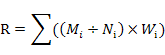                                                           _____________________________                                                     Количество показателей   Получатель субсидии обеспечивает возврат в доход районного бюджета в срок 30 рабочих дней со дня получения решения о возврате субсидии в размере Vвозврата рассчитываемом по следующей формуле: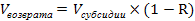 где:Vсубсидии – размер Субсидии;R – уровень достижения заявленных показателей, рассчитывается по формуле:где 	Mi – фактическое значение о i-того целевого показателя эффективности использования Субсидии;Ni– плановое значение i-того целевого показателя эффективности использования Субсидии;Wi– удельный вес i-того целевого показателя эффективности использования Субсидии, составляет в соответствии с Таблицей 1.Таблица 1. Удельный вес целевых показателей эффективности использования субсидии:3.2.  Администрация Большеулуйского района в течение 3 рабочих дней со дня принятия решения о возврате субсидии направляет получателю субсидии копию решения о возврате субсидии по адресу электронной почты получателя субсидии или по почтовому адресу, указанным в заявлении.3.3. Получатель субсидии в течение 30 рабочих дней со дня получения решения о возврате субсидии обязан произвести возврат в районный бюджет сумму денежных средств, указанную в решении о возврате субсидии, в полном объеме.3.4. В случае если получатель субсидии не возвратил сумму денежных средств, указанную в решении о возврате субсидии, 
в установленный срок или возвратил ее не в полном объеме,  Администрация обращается в суд о взыскании средств субсидии в  районный бюджет в соответствии с законодательством Российской Федерации. 3.5. Направление решения о возврате субсидии, согласно пунктам 3.2, 3.3 настоящего порядка является соблюдением Администрацией досудебного порядка урегулирования спора.4. Ответственность Сторон4.1. В случае невозврата бюджетных средств в срок, предусмотренный в п. 3.3 настоящего Соглашения, Администрация вправе потребовать выплаты неустойки в размере 0,1% от суммы невозвращенных средств за каждый день просрочки.4.2. В остальных случаях неисполнения или ненадлежащего исполнения своих обязательств по настоящему Соглашению Стороны несут ответственность в соответствии с законодательством Российской Федерации и условиями настоящего Соглашения.4.3. Финансовый контроль за соблюдением Получателем субсидии условий, целей и порядка предоставления субсидии осуществляется  Администрацией, органами государственного финансового контроля, созданными Правительством края, финансовый контроль за соблюдением условий предоставления и использования субсидий осуществляется контрольно-счетным органом Большеулуйского района, в соответствии с действующим законодательством.4.4. Получатель субсидии согласен на осуществление  Администрацией, службой финансово-экономического контроля Красноярского края, контрольно-счетным органом Большеулуйского района    проверок соблюдения Получателем субсидии условий, целей и порядка предоставления субсидии.4.5 Основанием для освобождения Получателя субсидии от применения мер ответственности, предусмотренных пунктом 3.1. настоящего Соглашения, является документальное подтверждение наступления обстоятельств непреодолимой силы, препятствующих исполнению соответствующих обязательств в соответствии с о статьей 401 Гражданского Кодекса Российской Федерации, либо в связи с существенным изменением обстоятельств в соответствии со статьей 451 Гражданского Кодекса Российской Федерации. В остальных случаях неисполнения или ненадлежащего исполнения своих обязательств по настоящему Соглашению стороны несут ответственность в соответствии с законодательством Российской Федерации и условиями настоящего Соглашения.5. Заключительные положения:5.1. Споры и разногласия, которые могут возникнуть при исполнении настоящего Соглашения, будут по возможности разрешаться путем переговоров между Сторонами с составлением необходимых документов.5.2. В случае не достижения согласия путем переговоров Сторон возникшие разногласия рассматриваются Арбитражным судом Красноярского края.5.3. Настоящее Соглашение составлено в двух экземплярах, имеющих равную юридическую силу, по одному для каждой из Сторон.5.4. Настоящее Соглашение вступает в силу с момента его подписания Сторонами и действует до момента полного прекращения всех обязательств Сторон, установленных настоящим Соглашением.6. Юридические адреса и платежные реквизиты СторонПриложение №3 к Порядку предоставления грантов 
в форме субсидии субъектам малого и среднего предпринимательства на начало ведения предпринимательской деятельностиРеестр получателей субсидии_____________________________________________________ (наименование формы муниципальной поддержки)Глава  Большеулуйского района  ________________________ Ф.И.О.Приложение № 4к Порядку предоставления грантов 
в форме субсидии субъектам малого и среднего предпринимательства на начало ведения предпринимательской деятельностиОтчет о показателях финансово-хозяйственной деятельности______________________________________________________________(наименование получателя субсидии)Руководитель организации/Индивидуальный предприниматель /____________/___________________________      ____________________________________/     (Должность)			   (подпись)                                                 (расшифровка подписи)I. Сведения о заявителеI. Сведения о заявителе1. Данные о субъекте малого или среднего предпринимательства, осуществляющем деятельность предпринимательства, включенном в единый реестр субъектов малого и среднего предпринимательства в соответствии с Федеральным законом от 24 июля 2007 года № 209-ФЗ «О развитии малого и среднего предпринимательства в Российской Федерации». (далее – заявитель)Наименование индивидуального предпринимателя (полное и сокращенное)ИНН, ОГРН/ОГРНИПДата регистрацииГод первого и последующего включения 
в реестр предприятийЮридический адрес (для организаций), адрес регистрации (для индивидуального предпринимателя)Контактный телефон, электронная почта, контактное лицоСайт организации, группы в социальных сетяхПрименяемый режим налогообложенияОсновной вид деятельности (ОКВЭД):Дата прохождения обучения в рамках обучающей программы в сфере предпринимательства.2019 г.2020 г.Выручка от реализации товаров (работ, услуг), тыс. руб.Чистая прибыль, тыс. руб.Среднесписочная численность (чел.)II. Информация о проектеII. Информация о проекте3. Сфера предпринимательства согласно ст. 24.1 Федерального закона от 24.07.2007 № 209-ФЗ.4. Статус проекта (отметить галочкой)новый;расширение деятельности при реализации ранее созданного проекта5. Краткое описание проекта:Цель  проекта Проблема (потребность потребителя), на решение которой направлен проектЦелевая аудитория, на которую направлен проектСпособы решения проблемыПродукция (товары, работы, услуги), предлагаемая потребителю (целевой аудитории)6. Общая сумма расходов на реализацию проекта/бюджет проекта, руб.7. Сумма гранта (до 300 тыс. руб.,)8. Сумма софинансирования (не менее 30 % 
от размера расходов на реализацию проекта), руб.9. Источники средств для софинансирования9.1. Собственные средства, руб.9.2. Заемные средства, руб.Условия использования (срок, ставка)9.3. Иные источники (указать), руб.Направления расходования средствСумма расходов, руб.Источники финансирования, руб.Источники финансирования, руб.Расшифровка расходовНаправления расходования средствСумма расходов, руб.грантсофинаси-рование 
(не менее 30 % расходов)Расшифровка расходов1234510.1. Аренда нежилого помещения для реализации проекта10.2.  Ремонт нежилого помещения, включая приобретение строительных материалов, оборудования, необходимого для ремонта помещения, используемого для реализации проекта10.3. Аренда и (или) приобретение оргтехники, оборудования (в том числе инвентаря, мебели), используемого для реализации проекта10.4. Выплата по передаче прав 
на франшизу (паушальный платеж)10.5. Технологическое присоединение 
к объектам инженерной инфраструктуры (электрические сети, газоснабжение, водоснабжение, водоотведение, теплоснабжение)10.6. Оплата коммунальных услуг10.7. Оформление результатов интеллектуальной деятельности10.8. Приобретение основных средств, необходимых для реализации проекта 
(за исключением приобретения зданий, сооружений, земельных участков, автомобилей)10.9. Оплата услуг связи, в том числе информационно-телекоммуникационной сети Интернет, при реализации 
проекта в сфере предпринимательства10.10. Оплата услуг по созданию, технической поддержке, наполнению, развитию и продвижению проекта 
в средствах массовой информации и информационно-телекоммуникационной сети Интернет (услуги хостинга, расходы на регистрацию доменных имен 
в информационно-телекоммуникацион-ной сети Интернет и продление регистрации, расходы на поисковую оптимизацию, услуги (работы) 
по модернизации сайта и аккаунтов 
в социальных сетях)10.11.  Приобретение программного обеспечения и неисключительных прав на программное обеспечение (расходы, связанные с получением прав 
по лицензионному соглашению; расходы по адаптации, настройке, внедрению 
и модификации программного обеспечения; расходы по сопровождению программного обеспечения)10.12. Приобретение сырья, расходных материалов, необходимых для производства продукции10.13. Уплата первого взноса (аванса) 
при заключении договора лизинга и (или) лизинговых платежей10.14. Реализация мероприятий 
по профилактике новой коронавирусной инфекции, включая мероприятия, связанные с обеспечением выполнения санитарно-эпидемиологических требованийИтогоНаименованиеРасшифровка по имеющемуся имуществу:описание, перечень; на праве собственности, аренды, другое;количественные показатели (площадь помещения, производительность оборудования и др.)Стоимость, руб.(в случае аренды указывается арендная плата 
в месяц)ПомещенияМебельТехника и оборудованиеПрочие ресурсыПоказателиФактическиеПланируемыеПоказатели.2021 г. 
2022 г.Показатели проектаСреднесписочная численность заявителя (без внешних совместителей)Средняя заработная плата 
на 1 работника (без внешних совместителей), руб./мес.Финансовые  показатели проектаВыручка от реализации продукции (услуг), тыс. руб.Чистая прибыль, тыс. руб.Наименование показателяЕдиницы измеренияУдельный вес* Количество созданных рабочих мест раб. мест.0,4Количество сохраненных рабочих мест раб. мест.0,3Объем привлеченных инвестиций, в том числе кредитных средствтыс. руб.0,3 Администрация Большеулуйского района Красноярского краяМесто нахождения: ___________________________________________ Банковские реквизиты:ИНН ______________КПП ______________р/счет ________________________в __________________________________________________________БИК ______________Получатель: __________________________________________________________________ / ________________                                М.П.Получатель субсидии_____________________________Место нахождения: ________________________________________ОГРН _______________________ИНН ________________________КПП ________________________р/с __________________________к/с __________________________в ____________________________наименование банкаБИК _____________________________________________________________________/ ____________М.П.№
п/пНаименование  субъекта малого или  среднего  предпринимательства ИНН  Номер и  дата  постановления о предоставлении субсидииНаименование банка субъекта малого или среднего  предпринимательства (БИК, к/с, р/с)Размер субсидии,рублей, источник финансирования№ п/пПоказатели финансово-хозяйственной деятельности Единица измерения2021 год2022 год1Выручка от продажи товаров (работ, услуг)тыс. рублей2Затраты на производство и сбыт товаров (работ и услуг)тыс. рублей3Прибыль (убыток) от продаж товаров (работ, услуг)тыс. рублей4Уплаченные налоговые и неналоговые платежи в бюджеты всех уровней и внебюджетные фонды, всеготыс. рублейв том числе по видам налогов:4.1налог на прибыльтыс. рублей4.2УСНтыс. рублей4.3страховые взносытыс. рублей…5Чистая прибыль (убыток)тыс. рублей6Фонд начисленной заработной платы работниковтыс. рублей7Среднесписочная численность работниковчел.8Среднемесячная заработная плата работниковрублей9Объем инвестиций в основной капиталтыс. руб.в том числе по источникам финансирования:9.1за счет собственных средствтыс. руб.9.2за счет привлеченных средств,
в том числетыс. руб.за счет средств краевого бюджета тыс. руб.за счет средств местного бюджетатыс. руб.за счет прочих привлеченных средствтыс. руб.